Journal #8List 100 things you are grateful for.Your list can include the most important things like a friend or family member or the simplest things like fuzzy socks and hot coffee (just a couple of things I’m grateful for). 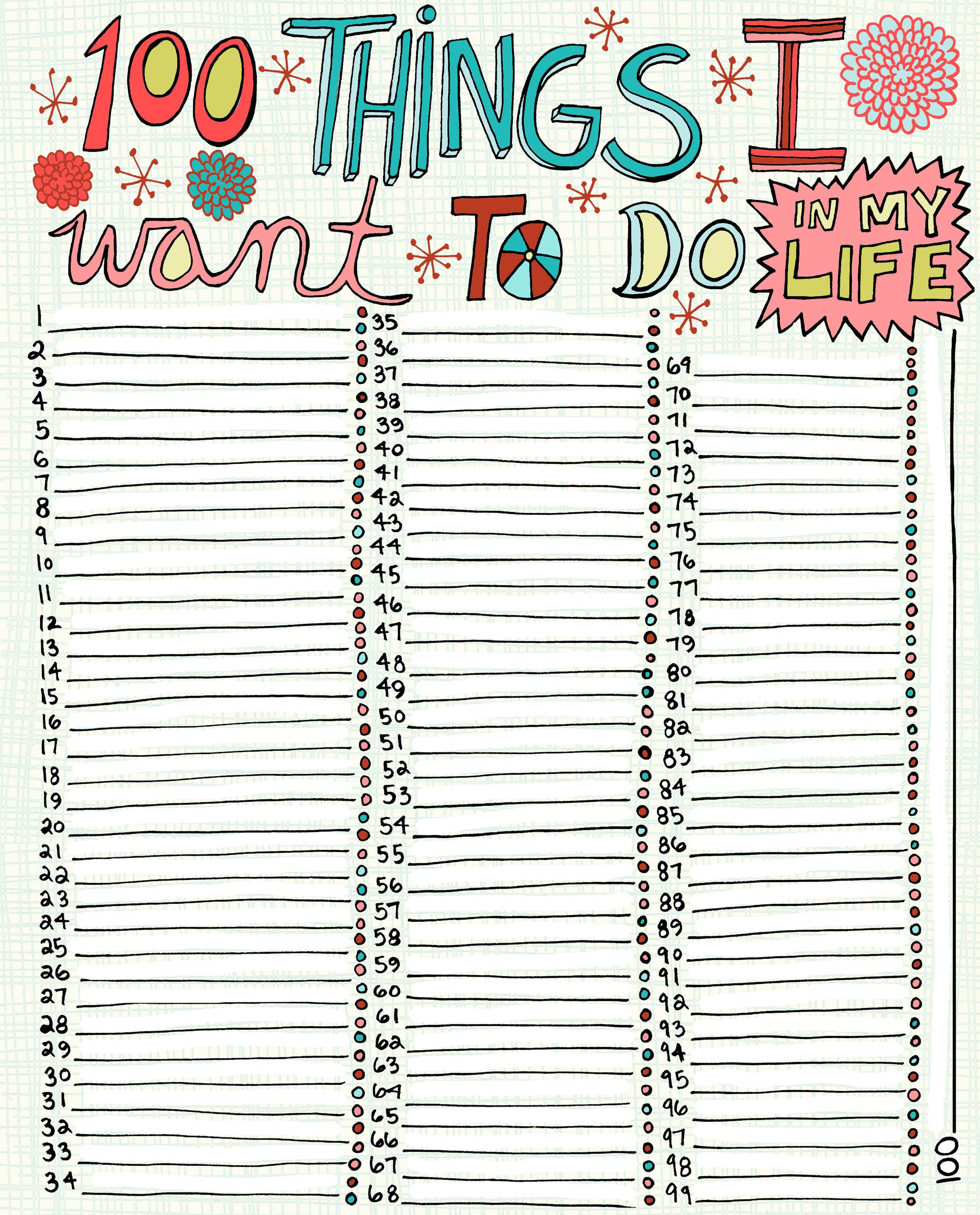 